		RE-JOIN THE LGPS MAIN SECTION FORM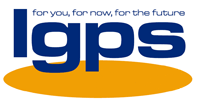 (Option to pay full contribution)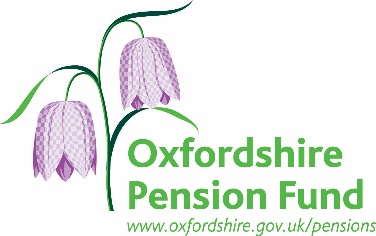 This form allows you to move from the 50/50 Section of the LGPS to the Main Section and start to build up full benefits from the next available pay period in the Oxfordshire Fund. If you have more than one job, you must complete a separate form for each job you wish to move to the 50/50 Section.Complete in BLOCK CAPITALS and return to us at:(EMPLOYER TO INPUT CONTACT DETAILS HERE)DO NOT return it to the Pension Services as this may delay your election.Employer Name / logoFULL NAME:NATIONAL INSURANCE NUMBER:HOME ADDRESS:POST CODE:YOUR CONTACTSTelephone:Email:DATE OF BIRTH:Job Title: Job Title: Where do you work?Where do you work?Payroll no. or Pay reference:Payroll no. or Pay reference:I understand:I may elect to move between the Main and 50/50 Section of the scheme any number of times but each election only takes effect from the next available pay period.I must complete a separate form for each job.Regulation 80 requires my employer to hold the dates I joined and ceased membership of the Main and 50/50 Section (per job), as well as separate cumulative amounts for the pensionable pay and employee contributions for each section.I understand:I may elect to move between the Main and 50/50 Section of the scheme any number of times but each election only takes effect from the next available pay period.I must complete a separate form for each job.Regulation 80 requires my employer to hold the dates I joined and ceased membership of the Main and 50/50 Section (per job), as well as separate cumulative amounts for the pensionable pay and employee contributions for each section.I have read and understood the above and confirm that I wish to opt into the Main Section for the job I have indicated on this form. I have read and understood the above and confirm that I wish to opt into the Main Section for the job I have indicated on this form. For employer action only:For employer action only:Name of Employee:Pay reference:Pay period actioned:MARS recorded changes Printed name of payroll officer:Signature of payroll officer: